 รายงานการประชุมผู้บริหาร พนักงานส่วนตำบล และพนักงานจ้างครั้งที่ 12/2560วันที่   6    ธันวาคม    2559ณ  ห้องประชุมองค์การบริหารส่วนตำบลเทพาลัยรายชื่อผู้เข้าร่วมประชุมเปิดประชุมเวลา   09.30 น.เมื่อครบองค์ประชุมนายกองค์การบริหารส่วนตำบลเทพาลัยก็เปิดการประชุมระเบียบวาระที่  1     เรื่องประธานแจ้งที่ประชุมทราบนายก อบต.	- ยินดีกับพนักงานใหม่ 3 ราย  ลักษณาภรณ์ กับ พฤกษา สอบเข้ามาเป็นพนักงานจ้างใหม่ ย้ายกองเนื่องจากการปรับแผนอัตรากำลัง 3 ปี ลักษณาภรณ์อยู่กองช่าง พฤกษา อยู่กองคลัง และ ภุชงค์  การถาง มาใหม่ ตำแหน่งผู้ช่วยนายช่างโยธาที่ประชุม		รับทราบระเบียบวาระที่  2     เรื่องรับรองรายงานการประชุม			รับรองรายงานการประชุม เมื่อวันที่  29  พฤศจิกายน  2560  ครั้งที่ 11/2560ระเบียบวาระที่  3     เรื่องการปฏิบัติงานตามหน้าที่ที่รับผิดชอบ และได้รับมอบหมาย			3.1 เรื่องการติดตามผลการปฏิบัติงานในแต่ละส่วน/หัวหน้าสำนักปลัด...แจ้งให้หัวหน้าส่วนแต่ละส่วน พร้อมทั้งเจ้าหน้าที่ผู้รับผิดชอบงานของตนเอง รายงานผลการปฏิบัติงานในแต่ละส่วน ทั้งงานประจำและงานที่ได้รับมอบหมายในรอบเดือนที่ผ่านมาหัวหน้าสำนักปลัด	- สำนักปลัดได้จัดทำกิจกรรมตามโครงการชาวโคราชร่วมใจทำความสะอาด สานต่อความดีของพ่อ (Big Cleaning Day) ให้ อปท.จัดกิจกรรม 5 ส. (สะสาง สะดวก สะอาด สุขลักษณะ และสร้างนิสัย) ในวันที่ 1 และ 15 ของทุกเดือน ได้รับความร่วมมือจากพนักงานส่วนตำบลและพนักงานจ้างเป็นอย่างดีผอ.กองการศึกษาฯ	- ตามที่มติ ครม. เรื่องการออกกำลังกายทุกวันพุธ เวลา 15.30 น. เพื่อเป็นการออกกำลังกายเพื่อสุขภาพ ยืดเส้นยืดสาย ได้รับความร่วมมือจากพนักงานส่วนตำบลและพนักงานจ้างเป็นอย่างดี	3.2 เรื่องการสั่งงานและมอบหมายงานปลัด อบต.	- ในส่วนของพนักงานใหม่ ทั้งสามรายมอบหมายหัวหน้าส่วนสอนงานน้องๆ ด้วย มอบหมายงานที่จะเป็นผลงาน ชิ้นงานที่จะสามารถนำมาใช้สำหรับการประเมินผลการปฏิบัติราชการในแต่ละรอบด้วย	- เริ่มไตรมาสแรกในปี 61 นี้ ในส่วนของปีที่แล้วโครงการหรืองานต่างๆ ที่ดำเนินการล่าช้า ไปกองกันทำตอนสิ้นปีงบประมาณ ปีนี้ก็ให้เร่งทำ ทยอยกันทำตามเวลาที่เหมาะสมด้วย 	- เวลามีการประชุม อย่างเช่นประชุมสภา หรือประชุมเรื่องอื่นๆ ฝากพวกเราให้มาช่วยกันดูแล เรื่องเสริฟน้ำ เรื่องเตรียมอาหาร อาหารว่างต่างๆ ไม่ใช่ว่าวเป็นงานของใครก็ให้คนนั้นดูแล ให้พวกเรามองว่าเป็นงานของส่วนรวม เป็นเรื่องขององค์กร ช่วยกันหลายคนงานก็จะเสร็จเร็วขึ้น- การลาให้ลากับหัวหน้าตัวเอง แล้วรายงานตามลำดับ ไม่ใช่ลากับนายก- การประเมินผลการปฏิบัติราชการประจำปี ในแต่ละส่วนทำข้อตกลงกับหัวหน้า ว่าจะทำกี่โครงการ ในส่วนของสมรรถนะ 30 เปอร์เซ็นต์ ก็ถือว่าสำคัญให้ดูด้วย- ปลัด จะเป็นคนรายงานนายกเรื่องงานที่ล่าช้า งานที่ค้างต่างๆ- ฝากคนที่สูบบุหรี่ ช่วงนี้เป็นหน้าแล้งอากาศแห้ง ก้นบุหรี่อย่าทิ้งไปทั่ว ให้ทิ้งในจุดที่จัดไว้ให้หรือไม่ก็ให้ดับให้เรียบร้อยก่อน เพราะอาจเกิดไฟไหม้ขึ้นได้ ให้ป้องกันไว้ดีกว่าแก้ไขจะดีกว่า- ปลัดมีเรื่องจะพูดคุยกับพวกเราเพียงเท่านี้ เชิญท่านนายกพูดคุยกับพวกเราต่อนายก อบต.		- ในส่วนของนายก วันนี้ก็ไม่มีอะไรจะพูดคุยกับพวกเรามาก- คุยกันว่าปีใหม่เราน่าจะไปทำบุญตักบาตรที่วัดป่าเทพาลัยด้วยกันซักครั้ง ทำบุญร่วมกันเพื่อความสามัคคี ความเป็นศิริมงคล ส่วนรายละเอียดเดี๋ยวจะคุยกันอีกครั้งหนึ่ง- เรื่องงาน ขอความร่วมมือ การทำกิจกรรมต่างๆ ก็ให้ร่วมมือกันทำ ทุกอย่างก็เพื่อส่วนรวมและเพื่อตัวเราเองทั้งนั้นนายก อบต.	- ให้พวกเราคิดกันบ้างว่าเรื่องงานเราเต็มที่กับงานมากน้อยแค่ไหน ไม่ใช่นั่งทำงานแล้วรอรับแต่เงินเดือน งานไม่คิด	- มีใครจะพูดคุยหรือเสนอแนะอะไรอีกหรือเปล่า ถ้าไม่มีนากยกขอปิดประชุม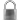 ที่ประชุม	-     รับทราบ/ระเบียบวาระ...ระเบียบวาระที่  4     เรื่องอื่นๆปลัด อบต.		- ฝากการเป็นข้าราชการที่ดี ควรยึดหลัก ค่านิยม 5 ประการ1. กล้ายืนหยัดทำในสิ่งที่ถูกต้อง หมายถึง ยึดมั่นในความถูกต้องดีงาม ชอบธรรม เสียสละ อดทน ยึดหลักวิชาและจรรยาวิชาชีพ ไม่ยอมโอนอ่อนตามอิทธิพลใดๆ2. ซื่อสัตย์ และมีความรับผิดชอบ หมายถึง ปฏิบัติหน้าที่ด้วยความตรงไปตรงมา มีหลักธรรม แยกเรื่องส่วนตัวออกจากหน้าที่การงาน มีความรับผิดชอบต่อหน้าที่ ต่อประชาชน ต่อผลการปฏิบัติงาน ต่อองค์กร และต่อการพัฒนาปรับปรุงระบบราชการ3. โปร่งใส ตรวจสอบได้ หมายถึง ปรับปรุงกลไกการทำงานขององค์กรให้มีความโปร่งใส ให้ประชาชนตรวจสอบความถูกต้องได้ เปิดเผยข้อมูลข่าวสารภายใต้กรอบของกฎหมาย4. ไม่เลือกปฏิบัติ หมายถึง การบริการประชาชนด้วยความเสมอภาค ไม่เลือกที่รักมักที่ชังในการให้บริการ ปฏิบัติต่อผู้มารับบริการด้วยความมีน้ำใจ เมตตา เอื้อเฟื้อ5. มุ่งผลสัมฤทธิ์ของงาน หมายถึง ทำงานให้แล้วเสร็จตามกำหนด ทำงานให้เกิดผลดีแก่หน่วยงานและส่วนรวม ใช้ทรัพยากรของทางราชการให้คุ้มค่า เสมือนหนึ่งการใช้ทรัพยากรของตนเอง เน้นการทำงานโดยยึดผลลัพธ์เป็นหลักที่ประชุม		รับทราบปิดประชุมเวลา  11.00  น.					         	  		   ผู้จดรายงานการประชุม   				               (นางสาวรส  จำปาเรือง)   					        นักทรัพยากรบุคคล									ผู้ตรวจรายงานการประชุม   				               (นางอุไร  เจือหนองคล้า)   				       ปลัดองค์การบริหารส่วนตำบลเทพาลัยเรียน  นายกองค์การบริหารส่วนตำบลเทพาลัยเพื่อโปรดทราบ(นายพิสุทธิ์  พร้อมจะบก) นายกองค์การบริหารส่วนตำบลเทพาลัย ที่ชื่อ - สกุลตำแหน่งลายมือชื่อหมายเหตุ1นายพิสุทธิ์  พร้อมจะบกนายก อบต. พิสุทธิ์  พร้อมจะบก2นายไหล  พรมชาติรองนายก อบต.ไหล  พรมชาติ 3นายแฉล้ม  ชีโพธิ์รองนายก อบต.  -4นางสุพร  งามสุขศรีเลขานุการนายก อบต.  - 5นางอุไร  เจือหนองคล้าปลัดองค์การบริหารส่วนตำบล อุไร  เจือหนองคล้า6นางกฤตยา  แรงสูงเนินรองปลัดองค์การบริหารส่วนตำบล กฤตยา  แรงสูงเนิน7นางสุภาภรณ์  การถางผู้อำนวยการกองคลัง สุภาภรณ์  การถาง8นายเทิดพงศ์  มีศิลป์หัวหน้าสำนักปลัด เทิดพงศ์  มีศิลป์9นายพิเชษฐ์  คงนอกผู้อำนวยการกองช่าง พิเชษฐ์  คงนอก10นายนิเวศน์  เสนนอกผู้อำนวยการกองการศึกษา นิเวศน์  เสนนอก11นางกุหลาบ  บุญเรืองเจ้าพนักงานการเงินและบัญชี กุหลาบ  บุญเรือง12นายอาทรณ์  กิจจานักวิชาการเงินและบัญชี อาทรณ์  กิจจา13น.ส.นงค์นุช  เกาะสังข์นักวิชาการจัดเก็บรายได้ นงค์นุช  เกาะสังข์14นายวรวิทย์  การถางนักพัฒนาชุมชน วรวิทย์  การถาง15นางสาวรส  จำปาเรืองนักทรัพยากรบุคคล สาวรส  จำปาเรือง16นางจิราภรณ์  ยังกลางนักจัดการงานทั่วไป จิราภรณ์  ยังกลาง17พ.จ.อ.ทิวากร  พิรักษาเจ้าพนักงานป้องกันฯ-18นางอาภาพร จินตนามณีรัตน์เจ้าพนักงานธุรการ อาภาพร จินตนามณีรัตน์19นางวราภรณ์  พรมชาติครู วราภรณ์  พรมชาติ20นางดอกอ้อย  เทียมกระโทกครู-21นางสาวอริสรา  ธนาวรครู อริสรา  ธนาวร22นางวรรณภา  ศรีอิสริยะครู-ที่ชื่อ - สกุลตำแหน่งลายมือชื่อหมายเหตุ23นายกิตติศักดิ์  มีศิลป์ผู้ช่วยนักพัฒนาชุมชน กิตติศักดิ์  มีศิลป์24น.ส.นิตยา  วิเศษวงษาผู้ช่วยเจ้าพนักงานธุรการ นิตยา  วิเศษวงษา25นายวิเชียร  ซุ่นกลางผู้ช่วยเจ้าพนักงานการเงินและบัญชี วิเชียร  ซุ่นกลาง26น.ส.อรัญญา  ใกล้สุขผู้ช่วยเจ้าพนักงานพัสดุ อรัญญา  ใกล้สุข27นางวราภรณ์  เสนนอกผู้ช่วยเจ้าพนักงานจัดเก็บรายได้ วราภรณ์  เสนนอก28นายทรงชัย  พิรักษาพนักงานขับรถยนต์ ทรงชัย  พิรักษา29นายบุญชู  ห่วงยวนกลางผู้ช่วยเจ้าพนักงานป้องกันฯ บุญชู  ห่วงยวนกลาง30นายภุชงค์  การถางผู้ช่วยนายช่างโยธาภุชงค์  การถาง31นางสาวพฤกษา หอมมาลาผู้ช่วยเจ้าพนักงานธุรการ พฤกษา หอมมาลา32นางลักษณาภรณ์  อารมณ์ผู้ช่วยเจ้าพนักงานธุรการ ลักษณาภรณ์  อารมณ์33นางจิดาภา  ยิ้มสมุดผู้ดูแลเด็กอนุบาลและปฐมวัย-34นายคูณ  ดุ้งกลางคนงานทั่วไป คูณ  ดุ้งกลาง35นายปฎิพัทธ์  ล้ำกลางคนงานทั่วไป ปฎิพัทธ์  ล้ำกลาง36นายปรีชา  หมั่นคงคนงานทั่วไป ปรีชา  หมั่นคง37นางสาววีรวรรณ  เดิ่นกลางผู้ดูแลเด็กอนุบาลและปฐมวัย-38นายชนะชัย  นาคแท้คนงานทั่วไปชนะชัย  นาคแท้